Симметричный переходник с роликовым кольцевым уплотнением USS 180-150Комплект поставки: 1 штукАссортимент: К
Номер артикула: 0055.0488Изготовитель: MAICO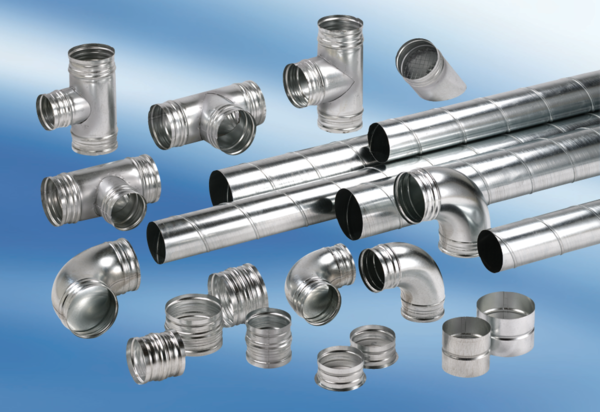 